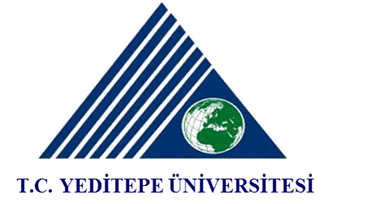 YEDİTEPE UNIVERSITYINSTITUTE OF HEALTH SCIENCESTHESIS PROPOSAL FORMDate:……/………/…….Subject and Purpose of ThesisOriginality Value of ThesisCommon Influence and Added Value:Current Research Opportunities To Be Used in Thesis StudyMaterials and Methods:Sources:CONTROL TABLE OF THESIS PROPOSAL FORM Title of Thesis: ……………………………………………………………………………………...……………………………………………………………………………………………………....                  STUDENT’s						                 ADVISOR’sName, Surname                                                                              Name, Surname                   Signature		                                                                              Signature                                                         YEDİTEPE UNIVERSITYINSTITUTE OF HEALTH SCIENCES...................................... DEPARTMENT 											…./…./20….INSTITUTE OF HEALTH SCIENCES DIRECTORATEThe thesis proposal of  ............................................. from Ph.D program of Institute of Health Sciences, with.................................number, was examined by thesis monitoring committee and evaluated as verbal examination. The evaluation result is given below.Thanks for your consideration.	                                                                                                  							                                            Head of Department (Title, Name-Surname, Signature)EVALUATION REPORT: Our jury was gathered at the date of  ......./.... / 20…. The thesis proposal of student that was mentioned above, was examined and evaluated, at the end of evaluation it was decided as;   Acception		  Rejection* Tez önerisi reddedilen öğrenci, yeni bir danışman ve/veya tez konusu seçme hakkına sahiptir. Bu durumda yeni bir tez izleme komitesi atanabilir. Programa aynı danışmanla devam etmek isteyen öğrenci üç ay içinde, danışman ve tez konusunu değiştiren öğrenci ise altı ay içinde tekrar tez önerisi savunmasına alınır. Tez önerisi bu savunmada da reddedilen öğrencinin yükseköğretim kurumu ile ilişiği kesilir.Tez önerisi savunmasıMADDE 21 – (1) Doktora yeterlik sınavını başarı ile tamamlayan öğrenci, en geç altı ay içinde, yapacağı araştırmanın amacını, yöntemini ve çalışma planını kapsayan tez önerisini tez izleme komitesi önünde sözlü olarak savunur. Öğrenci, tez önerisi ile ilgili yazılı bir raporu sözlü savunmadan en az on beş gün önce komite üyelerine dağıtır.(2) Tez izleme komitesi, öğrencinin sunduğu tez önerisinin kabul, düzeltme veya reddedileceğine salt çoğunlukla karar verir. Düzeltme için bir ay süre verilir. Bu süre sonunda kabul veya red yönünde salt çoğunlukla verilen karar, enstitü anabilim/anasanat dalı başkanlığınca işlemin bitişini izleyen üç gün içinde enstitüye tutanakla bildirilir.(3) Tez önerisi reddedilen öğrenci, yeni bir danışman ve/veya tez konusu seçme hakkına sahiptir. Bu durumda yeni bir tez izleme komitesi atanabilir. Programa aynı danışmanla devam etmek isteyen öğrenci üç ay içinde, danışman ve tez konusunu değiştiren öğrenci ise altı ay içinde tekrar tez önerisi savunmasına alınır. Tez önerisi bu savunmada da reddedilen öğrencinin yükseköğretim kurumu ile ilişiği kesilir.(4) Tez önerisi kabul edilen öğrenci için tez izleme komitesi, Ocak-Haziran ve Temmuz-Aralık ayları arasında birer defa olmak üzere yılda en az iki kez toplanır. Öğrenci, toplantı tarihinden en az bir ay önce komite üyelerine yazılı bir rapor sunar. Bu raporda o ana kadar yapılan çalışmaların özeti ve bir sonraki dönemde yapılacak çalışma planı belirtilir. Öğrencinin tez çalışması, komite tarafından başarılı veya başarısız olarak belirlenir. Komite tarafından üst üste iki kez veya aralıklı olarak üç kez başarısız bulunan öğrencinin yükseköğretim kurumu ile ilişiği kesilir.(5) Tez önerisi savunmasına geçerli bir mazereti olmaksızın birinci fıkrada belirtilen sürede girmeyen öğrenci başarısız sayılarak tez önerisi reddedilir.STUDENT’sSTUDENT’sName and SurnameTR Identity NumberNumberDepartmentTitle of Thesis (Turkish)Title of Thesis (English)SignatureADVISOR’sADVISOR’sTitle, Name-SurnameDepartmentSignatureCo-advisor (if any)HEAD OF DEPARTMENTHEAD OF DEPARTMENTTitle, Name-SurnameSignatureIt must be consist of a summary about 250-300 words that explains the subject, purpose of thesis and hypothesis if any. The sources that form the basis of thesis proposal should be referred in this summary.Originality Value of Thesis (such as scientific quality, difference and innovation, how to eliminate the defects or how to develop a solution to a problem or what kind of contributions will be made to relevant science/technology fields by methodological/ conceptual/ theoretical ways) must be explained in detail.If thesis is succesfully accomplished, what kind of expected/ anticipated widespread effects (scientific/academic, economic/commercial/social or creation of new projects) might be gained from thesis; in other words, what kind of output, results and effects will be obtained from the project should be briefly stated.The necessary information about the tools, equipment and materials to be used in the laboratory studies that planned to be done within framework of thesis plan should be briefly explained. If the study is carried out in an institution differ than the Department, information about preliminary interview, a copy of acceptance letter received from the institution and a copy of agreed protocol should be added to thesis proposal form within this section.It should consist of a section that explains the material and methods of the thesis and gives information about the preliminary studies that were done to investigate the subject. For studies on experimental animals, approval of Yeditepe University Ethical Committee of Animal Experiments; for human studies, Yeditepe University Clinical Research Ethics Committee or Ethics Committee affiliated to the Ministry of Health should be taken. If the study is based on a questionnaire or if there is a questionnaire within the scope of study, the questionnaire or outline should be added to the Thesis Proposal Form within this section.The sources, that used in preparing thesis proposal should be organized according to the format as explained in Thesis Writing Guide of Yeditepe University Institute of Health Sciences.YESNOTitleIs the expansion of abbreviations in the thesis title written?Are the thesis title and research topic consistent with?Introduction and PurposeAre the purposes of the researcher written open and clearly?Is general information about the research written on the basis of the literature?Is the originality value of the research specified?Is the common influence / added value of the research been provided?Material and MethodsIs the place defined for research?Is the time of the study (start and end times) specified?Is the research model (human, experimental animal, cell culture, chemical, etc.) been specified?Is the sample size of the study been specified?Are the analysis methods written?Are the statistical methods explained?AppendixIs the questionnaire/interview form/data collection form/approval form created?Does she/he have a written permission document from the institute that she/he will be conducting the research?Is the approval of Ethic Committee (if necessary) taken? SourcesAre the sources organized according to Yeditepe University Institute of Health Sciences Thesis Writing Guide format?THESIS MONITORİNG COMMITTEETITLE, NAME-SURNAMEINSTITUTE-DEPARTMENTSIGNATUREThesis AdvisorMembersMembers